Obecný úrad Čekovce, Čekovce 19, 962 41  Bzovík, IČO 00319791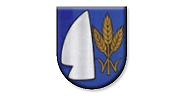 Obecné zastupiteľstvo v obci ČekovceV Čekovciach 31. 03. 2015Správa o rozpočtovom opatrení starostu obce č. 1/2015	Starosta obce Čekovce, Milan Gregáň, dňa 31. 03. 2015 na základe rozpočtového opatrenia starostu obce Čekovce č. 1/2015 povolil presun rozpočtových prostriedkov v súlade s § 14 ods. 2 písm. a), b) a c) zákona č. 583/2004 Z. Z. o rozpočtových pravidlách územnej samosprávy v znení neskorších predpisov a v súlade s § 20 zásad rozpočtového hospodárenia s finančnými prostriedkami obce Čekovce nasledovne:Bežné príjmy a Bežné výdavky – príjmy zo štátneho rozpočturozpočtové opatrenie podľa § 14 ods. 2 písm. b) a c) povolené prekročenie príjmov a výdavkov.Kód zdroja: 111  Zo štátneho rozpočtuNa základe rozhodnutia UPSVaR Zvolen sa obec Čekovce listom č. ZV2/USVR/SOC/2014/16100-0027 určila za osobitného príjemcu pomoci v hmotnej núdzi poskytovanej fyzickej osobe Kováčovej Jaroslave, bytom Čekovce 53. Na základe rozhodnutí UPSVaR Zvolen sa obec Čekovce listami č. ZV2/USVR/SOC/2013/25522-002 a listom č. ZV2/USVR/SOC/2014/4099-0011 určila za osobitného príjemcu na výplatu prídavku na dieťa oprávnenej osobe Mitmanová Andrea, bytom Dvorníky 69 a Kováčová Jaroslava, bytom Čekovce 53.  Na základe listu ministerstva vnútra SR č. SVS-OMSZV1-2015/000024-002 z dňa 20.01.2015 bolo vydané rozhodnutie o výške finančných prostriedkov pre obec Čekovce na úhradu nákladov preneseného výkonu štátnej správy na úseku hlásenia pobytu občanov a registra obyvateľov SR na rok 2015. Na základe listu ministerstva vnútra SR č. OU-ZV-OO2015/001470-001 z dňa 14.01.2015 bolo vydané rozhodnutie o pridelených finančných prostriedkoch vo výške 640,00 € na financovanie referenda. Obec Čekovce vykázala celkové výdavky na referendum vo výške 432,71 €, čím obci vznikol preplatok vo výške 207,29 €.  Na základe mesačných listov ústredia práce, sociálnych vecí a rodiny Zvolen boli vydané oznámenia o schválených dotáciách na podporu výchovy k stravovacím návykom dieťaťa ohrozeného sociálnym vylúčením. Na základe listu ministerstva školstva, vedy, výskumu a športu SR a listu okresného úradu Banská Bystrica, odbor školstva č. OU-BB-OS2-2015/006951-001 z dňa 30.01.2015 bolo vydané rozhodnutie o určení objemu nenormatívnych finančných prostriedkov na rok 2015 na výchovu a vzdelávanie 5-ročných detí MŠ Čekovce. Na základe darovacej zmluvy obec Čekovce prijala finančný dar  od spoločnosti Rasanwelding Dudince, na krytie nákladov súvisiacich s organizovaním V. ročníku teplákového plesu, ktorý sa konal dňa 24.01. a 14. 02. 2015.  Kód zdroja: 72a Od iných subjektov na základe darovacej zmluvyBežné výdavky rozpočtové opatrenie podľa § 14 ods. 2 písm. a presun rozpočtových prostriedkov v rámci schváleného rozpočtu, pričom sa nemenia celkové príjmy a celkové výdavkyKód zdroja: 41 Vlastné zdrojePrekročenie rozpočtu na položke 637 027 odmeny zamestnancov mimopracovného pomeru. Dohoda o vykovaní práce č. 6/2014 kurič v MŠ v rozsahu 4 hodiny denne od 01. 10. 2014 do 31. 03. 2014, odmena vo výške 198 €.Účtovanie na novej nerozpočtovanej položke 637 031 Pokuty a penále z dôvodu omeškanej mesačnej platby za telekomunikačné služby mobilnému operátorovi T-com. Účtovanie na novej nerozpočtovanej položke 637 001 Školenia, kurzy atď. z dôvodu školenia členov dobrovoľného hasičského zboru. Rozpočet bol navýšený o ďalších 150,00 € z dôvodu predpokladaných výdavkov na školenie do konca roku 2015. Prekročenie rozpočtu na položke 635 006 Údržba verejného osvetlenia z dôvodu častých porúch na verejnom osvetlení. Účtovanie na novej nerozpočtovanej položke 633 004 Prevádzkové stroje, prístroje a zariadenia kúpa ohrievača vody a vysávača do Materskej školy v Čekovciach. Od 1. 4. 2015 obec Čekovce prijala 2 znevýhodnených uchádzačov o zamestnanie do pracovného pomeru na dobu určitú, t.j. na 9 mesiacov. Predpokladaná CCP na 2 pracovné miesta je vo výške 10 274,94 €. UPSVaR poskytne zamestnávateľovi príspevok vo výške 80% z predpokladanej CCP zamestnanca, t. j. spolu max 8219,88 € na celkovú cenu práce.Podľa novej štatistickej klasifikácie výdavkov verejnej správy (COFOG) sa výdavky súvisiace s prevádzkou školskej jedálne účtujú na 09.6.0 Vedľajšie služby v škole, na základe čoho plat kuchárky bol presunutý z klasifikácie preprimárneho vzdelávania. Rozčlenenie príspevku do sociálneho fondu podľa jednotlivých stredísk t.j. obecný úrad, materská škola a školská jedáleň a podľa platnej novej štatistickej klasifikácie výdavkov verejnej správy (COFOG)Vypracovala: Mgr. Andrea Piatrovová – pracovníčka       ........................................Schválil: Milan Gregáň – starosta obce Čekovce                                .......................................Prehľad čerpania rozpočtu k 31. 03. 2015Bežný rozpočetSchválený rozpočetRozpočtová zmena č. 1/2015Rozpočet po rozpočtovom opatrení č. 1/2015Plnenie rozpočtu k 31. 03. 2015% plnenia rozpočtuPríjmy138 809,00+ 2 975141 784,0046 924,3833,80 %Výdavky128 293,00+ 2 975131 268,0030 749,8223,97 %Bežný rozpočetSchválený Upravený Plnenie Príjmy 312 Transfery v rámci verejnej správy0+ 515,00515,80Výdavky 633 011 Potraviny0+ 515,000Bežný rozpočetSchválený Upravený Plnenie Príjmy 312 Transfery v rámci verejnej správy0+ 188,00188,16Výdavky 642 026 Na dávku v hmotnej núdzi a príspevku k dávne0+ 188,000Bežný rozpočetSchválený Upravený Plnenie Príjmy 312 Transfery v rámci verejnej správy0+ 146,00146,85Výdavky 633 006 Všeobecný materiál0+ 146,000Bežný rozpočetSchválený Upravený Plnenie Príjmy 312 Transfery v rámci verejnej správy0+ 432,00432,71Výdavky 614 Odmeny, 621 Poistné do VZP, 623 Poistné do ostatných ZP, 625 Poistné do sociálnej poisťovne, 632 Energie, 633 Všeobecný materiál, 634 Dopravné, 637 Služby.0+ 432,00432,71Bežný rozpočetSchválený Upravený Plnenie Príjmy 312 Transfery v rámci verejnej správy0+ 242,00242,00Výdavky 637 014 Stravovanie 0+ 242,00  66,00Bežný rozpočetSchválený Upravený Plnenie Príjmy 312 Transfery v rámci verejnej správy0+ 1 302,00651,00Výdavky 633 003  Všeobecný materiál 0+ 1 302,000Bežný rozpočetSchválený Upravený Plnenie Príjmy 311 Granty0+ 150,00150,00Výdavky 637 012 Poplatky a odvody 0+ 150,00150,00Schválený  rozpočet Oddiel: výkonné a zákonodarné orgányUpravený rozpočetRozpočet po zmenách300,00+ 294,00594,00Schválený rozpočet Oddiel: výkonné a zákonodarné orgányUpravený rozpočetRozpočet po zmenách0+5,004,99Schválený rozpočet Oddiel: Ochrana pred požiarmiUpravený rozpočetRozpočet po zmenách0+300,00150,00Schválený rozpočet Oddiel: Verejné osvetlenieUpravený rozpočetPlnenie rozpočtu100,00+217,00187,81Schválený rozpočet Oddiel: Predprimárne vzdelávanieUpravený rozpočetPlnenie rozpočtu0,00+ 684,00684,00Schválený rozpočet Oddiel: Všeobecná pracovná oblasťUpravený rozpočetRozpočet po zmenách 4 300,00- 1 500,002 800,00Schválený rozpočet Oddiel: školská jedáleň, vedľajšie služby v školeUpravený rozpočetRozpočet po zmenách 0,00+7 108,007 108,00Schválený rozpočet mzdy Oddiel: predpirmárne vzdelávanieUpravený rozpočetRozpočet po zmenách29 750,00- 7 108,0022 642,00Schválený rozpočet Oddiel: výkonné a zákonodarné orgányUpravený rozpočetRozpočet po zmenách 450-330,00120,00Schválený rozpočet  Oddiel: predprimárne vzdelávanieUpravený rozpočetRozpočet po zmenách0,00+270270,00Schválený rozpočet Oddiel: vedľajšie služby v školeUpravený rozpočetRozpočet po zmenách0,00+6060,00Bežné príjmySchválený rozpočetUpravený rozpočetPlnenie k 31.03.2015% plnenia rozpočtu312 Transfery v rámci verejnej správy0,002 825,002176,5277,04111 Daň z príjmov FO 101 271,00101 271,0032 829,0032,42121 Daň z nehnuteľnosti8 932,008 932,003 867,6543,30133 Tko, daň za psa, daň za užívanie verejného priestranstva6 560,006 560,001 778,9527,12212 Príjmy z vlastníctva majetku12 471,0012 471,003 158,4425,33221 Administratívne poplatky200,00200,0045,0022,50223 Poplatky a platby z  predaja a služieb9 371,009 371,002 438,7226,02242 Úroky z vkladov4,004,00 3,8696,50292 Ostatné príjmy vyúčtovanie SSe0,000,00476,24476,24311 Granty0,00150,00150,00150,00SPOLU138 809,00141 784,0046 924,3833,10Bežné výdavkyOddiel: PopisSchválený rozpočetUpravený rozpočetPlnenie k 31. 03. 2015% plnenia rozpočtu01.3.3: Iné všeobecné služby REGOB0,00146,000,000,0001.6.0:Všeobecné verejné služby Ref.0,00432432,71100,1610.4.0: Rodina a deti – prídavky0,00430,00254,1659,1110.7.0: Sociálna pomoc občanom v HN0,00515,00515,80100,1601.1.1: Výkonné a zákonodarné orgány49 734,0049 703, 0012 562,5725,28 %01.1.2: Finančné a rozpoč. záležitosti1 552,001552,00154,689,9701.7.0: Transakcie verejného dlhu2 550,002550,00404,3215,8603.2.0: Ochrana pred požiarmi740,001040,00203,0119,5204.1.2: Všeobecná pracovná oblasť5 470,003970173,734,3804.5.1: Cestná doprava2 950,002950377,4012,7905.1.0: Nakladanie s odpadmi6 860,006860873,0212,7305.2.0: Nakladanie s odpad. vodami200,002000,000,0006.2.0:  Rozvoj obci400,0040034,428,6006.3.0: Zásobovanie vodou2 617,002617852,0032,5606.4.0: Verejné osvetlenie1 200,001417345,8124,4006.6.0: Bývanie a občianska vybavenosť3984,003984244,506,1408.1.0: Rekreačné a športové služby350,003500,000,0008.2.0: Kultúrne služby2 954,003104,00246,713,2708.3.0: Vysielacie a vydavateľ. služby300,003000,000,0008.4.0: Náboženské služby465,00465113,5024,4109.1.1.1: Predprimárne vzdelávanie41 167,00363159 818,4528,0409.6.0.1: Vedľajšie služby v rámci MŠ4 800,00119683 143,0326,26SPOLU128 293,00131 268,0030 749,8223,43Finančné výdavkové operácieOddiel: Transakcie verejného dlhuSchválený rozpočetUpravený rozpočetPlnenie k 31. 03. 2015% plnenia rozpočtu01.7.0: ŠFRB7 600,007 600,001255,1016,5101.7.0: Municipálny úver2 916,002 916,00729,0025,00SPOLU10 516,0010 516,001 984,1018,87